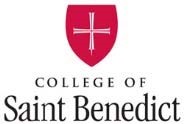 July 2019Dear Parents and Families, These next few weeks will likely include a wide range of feelings for you and your daughter as you continue to prepare for her arrival on campus.  Along with the excitement of starting college, you may also be feeling some anxiety and stress.  Please be assured that the emotional roller coaster ride you may be on right now is perfectly normal. Your daughter has received information from the College throughout the summer.  One of the best places for her to go for current information is the New Student Orientation website at www.csbsju.edu/orientation.   Parents can also utilize this site and we encourage you to do so.  You can also find helpful information on the Parent Relations website at www.csbsju.edu/csb-student-development/parent-relations-csb.New students should plan to arrive for move‐in on Thursday, August 22, between 8:00 am and 1:00pm.  Our orientation and residential life staff are working hard in preparation for your arrival and look forward to welcoming you and your daughter.   Move‐in day is busy with new students and their families setting up lofts, unpacking clothes and finding places for all the things that were brought from home.  We want to remind you of several things that are taking place on move‐in day so you can plan your day and make the most of your time on campus. Move‐In Day Move‐In Day is Thursday, August 22 beginning at 8:00am.  There will be two phases for move‐in and your time is determined by the floor and residence hall in which your daughter lives.  We ask that you plan to arrive during your assigned period so that traffic congestion is minimized and the move‐in process goes smoothly for everyone. 8:00am – 10:00am 	 	 	9:30am – 11:30amAurora Hall A, C, E 	 	 	Aurora Hall B, D, F Corona Hall K, M 	 	 	Corona Hall L 	Regina Hall J				Regina Hall G, H When you arrive on campus you will be directed to the unloading zone for your daughter’s residence hall.  You will be asked to unload her belongings and then move your vehicle to a parking lot so that others are able to move in.  Orientation leaders and other student and staff volunteers will assist with moving belongings to your daughter’s room.  Your daughter should come to Mary Commons to check‐in and get the key to her room.  The Residential Life staff will be greeting new students and their families and assisting with the check‐in process.  If you have any questions about your arrival or move‐in day, please contact the Residential Life Office at housinginfo@csbsju.edu or (320) 363‐5580 or toll free at 1‐800‐249‐9840.  Additional residential life information for new students can be found at www.csbsju.edu/csb-residential-life/new-student-information.Community Picnic An informal picnic luncheon will be provided for new students and their families on Move‐In Day.  Please note that you can come and go as you wish during the lunch.  You are also encouraged to stop by the Resource Fair before or after lunch.  	On the Mall (grass lawn between the Haehn Campus Center and the Benedicta Arts Center)  	Rain location:  Haehn Campus Center Fieldhouse 		11:00am – 1:00pm Resource Fair Key service areas and departments will be available at the resource fair to answer questions and provide you and your student with information.  The resource fair will include an information table staffed by parents of current students who will be available to answer questions, share laughter and tears, and talk about involvement opportunities.  	On the Mall (grass lawn between the Haehn Campus Center and the Benedicta Arts Center)  	Rain location:  Haehn Campus Center Fieldhouse 		11:45am – 1:00pm Parent and Family President’s Welcome and Orientation ProgramThis special program is an opportunity for parents and families to be formally and warmly welcomed by Dr. Mary Dana Hinton, President of the College of Saint Benedict. She will speak about her commitment to your student and the important role you have in your daughter’s experience.  In addition, representatives from residential life, dining, academic advising, counseling and health promotion, and several other areas will provide an overview of the services and support they provide students. You will also be invited to write a note to your daughter that will be delivered to her in 2-3 weeks.  Lastly, you will learn a bit about the New Student Orientation program your daughter will participate in from August 22 through August 25.  Following the Welcome, all parents, families and new students are invited to attend the Family Prayer Service and New Student Blessing.  While you attend this program, your daughter will be attending the first meeting with her orientation group.  		Benedicta Arts Center, Escher Auditorium		1:00 – 2:45pmFamily Prayer Service and New Student Blessing We celebrate the arrival of our new students and the official beginning of the new student orientation program with our Family Prayer Service.  All of our new students and their families, Catholic and non‐Catholic, are invited to attend this wonderful celebration which serves as the conclusion of Move‐In and the beginning of New Student Orientation.  A special blessing for your daughter occurs at the end of the prayer service.  Your student will be meeting her orientation leader and orientation group following the prayer service.   	Sacred Heart Chapel			3:15– 4:00New Student Quilt Project You are invited to participate in the tradition of the College of Saint Benedict New Student Quilt Project.  The annual quilt project is symbolic of all our new students, a community of young women who come to Saint Ben’s from many different regions, with rich and diverse backgrounds, and a variety of talents and interests. Each quilt square will be unique, just like the young women coming to us this fall.  If you have not yet received the quilt square mailing or have any questions about this project, please contact Heidi Chamernick at (320) 363‐5601.  The quilt squares we receive are displayed in the hallway link that connects the Haehn Campus Center and Murray Hall.  On Move‐In Day and throughout the year, you and your daughter are invited to view this beautiful quilt display which symbolizes the connection between a student’s family community and the CSB community.   More information about the New Student Quilt Project can be found at www.csbsju.edu/csb-student-development/parent-relations-csb/csb-first-year-quilt-project.  The deadline for returning your quilt square is August 15 to insure it will be added to the display by August 22. We thank you for supporting your daughter in her choice to attend the College of Saint Benedict.  We look forward to sharing this journey with her.  If I can be of any assistance to you or your daughter prior to your arrival, please feel free to contact me at (320) 363‐5601 or jterhaar@csbsju.edu.   Sincerely, 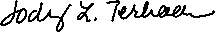 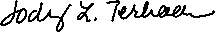 Jody L. Terhaar Dean of Students College of Saint Benedict 